ЧЕРКАСЬКА МІСЬКА РАДА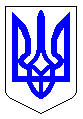 ЧЕРКАСЬКА МІСЬКА РАДАВИКОНАВЧИЙ КОМІТЕТРІШЕННЯВід 26.05.2020 № 436Про відключення житлового багатоквартирного будинку за адресою: м. Черкаси, вул. Святотроїцька 53, від мереж централізованого опаленняВідповідно до ч. 1 ст. 52 Закону України «Про місцеве самоврядування в Україні», п. 8 Порядку відключення власників (співвласників) будівель, у тому числі житлових будинків від ЦО та/або ГВП затвердженого наказом Міністерства регіонального розвитку, будівництвата житлово-комунального господарства України від 26 липня 2019 року № 169, протоколу постійно діючої міжвідомчої комісії з розгляду питань, пов’язаних з відключенням споживачів від мереж централізованого опалення та гарячого водопостачання від 18.05.2020 №3  та враховуючи протокол зборів співвласників багатоквартирного будинку за адресою, м. Черкаси, вул. Святотроїцька, 53 від 04.04.2020,  виконавчий комітет Черкаської міської ради, В И Р І Ш И В:1. Відключити багатоквартирний будинок за адресою: м. Черкаси, вул. Святотроїцька, 53,  від мереж централізованого опалення.2. Рекомендувати власникам, співвласникам житлових та нежитлових приміщень багатоквартирного будинку по вул. Святотроїцькій, 53,  встановити поквартирно газове або електричне індивідуальне (автономне) опалення.         3. Власникам, співвласникам житлових та нежитлових приміщень багатоквартирного будинку по вул. Святотроїцькій, 53, звернутися для отримання технічних умов на відключення багатоквартирного будинку від мереж централізованого опалення  до:КПТМ «Черкаситеплокомуненерго» Черкаської міської ради; ПАТ «Черкасигаз» (в разі встановлення газового індивідуального (автономного) опалення);Черкаський міський РЕМ ПАТ «Черкасиобленерго» (в разі встановлення електричного індивідуального (автономного) опалення);КП «Черкасиводоканал» Черкаської міської ради.     4. Власникам, співвласникам житлових та нежитлових приміщень багатоквартирного будинку за адресою: м. Черкаси, вул. Святотроїцька, 53, вчинити всі необхідні дії, передбачені «Порядком відключення власників (співвласників) будівель, у тому числі житлових будинків від ЦО та/або ГВП» затвердженого наказом Міністерства регіонального розвитку, будівництвата житлово-комунального господарства України від 26 липня 2019 року № 169.   5. Контроль за виконанням цього рішення покласти на  заступника міського голови з питань діяльності виконавчих органів ради Бордунос Л.І.	Міський голова                                                                                 А.В. Бондаренко